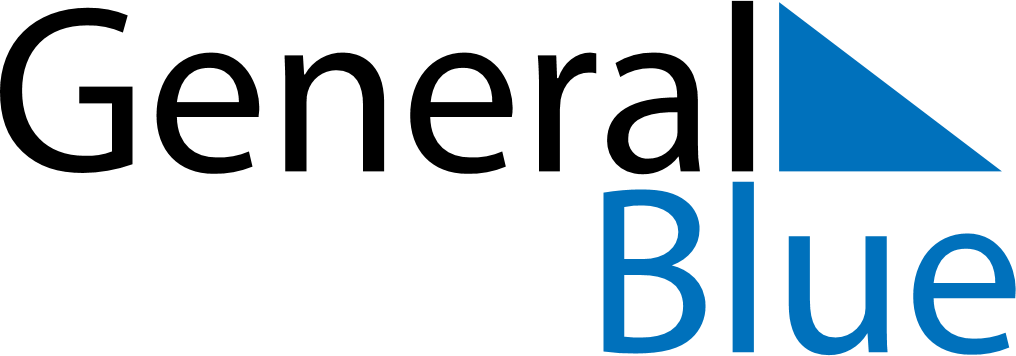 May 2024May 2024May 2024May 2024May 2024May 2024Unterschneidheim, GermanyUnterschneidheim, GermanyUnterschneidheim, GermanyUnterschneidheim, GermanyUnterschneidheim, GermanyUnterschneidheim, GermanySunday Monday Tuesday Wednesday Thursday Friday Saturday 1 2 3 4 Sunrise: 5:57 AM Sunset: 8:33 PM Daylight: 14 hours and 36 minutes. Sunrise: 5:55 AM Sunset: 8:35 PM Daylight: 14 hours and 39 minutes. Sunrise: 5:54 AM Sunset: 8:36 PM Daylight: 14 hours and 42 minutes. Sunrise: 5:52 AM Sunset: 8:38 PM Daylight: 14 hours and 45 minutes. 5 6 7 8 9 10 11 Sunrise: 5:50 AM Sunset: 8:39 PM Daylight: 14 hours and 48 minutes. Sunrise: 5:49 AM Sunset: 8:40 PM Daylight: 14 hours and 51 minutes. Sunrise: 5:47 AM Sunset: 8:42 PM Daylight: 14 hours and 54 minutes. Sunrise: 5:46 AM Sunset: 8:43 PM Daylight: 14 hours and 57 minutes. Sunrise: 5:44 AM Sunset: 8:45 PM Daylight: 15 hours and 0 minutes. Sunrise: 5:43 AM Sunset: 8:46 PM Daylight: 15 hours and 3 minutes. Sunrise: 5:41 AM Sunset: 8:48 PM Daylight: 15 hours and 6 minutes. 12 13 14 15 16 17 18 Sunrise: 5:40 AM Sunset: 8:49 PM Daylight: 15 hours and 9 minutes. Sunrise: 5:38 AM Sunset: 8:50 PM Daylight: 15 hours and 11 minutes. Sunrise: 5:37 AM Sunset: 8:52 PM Daylight: 15 hours and 14 minutes. Sunrise: 5:36 AM Sunset: 8:53 PM Daylight: 15 hours and 17 minutes. Sunrise: 5:34 AM Sunset: 8:54 PM Daylight: 15 hours and 19 minutes. Sunrise: 5:33 AM Sunset: 8:56 PM Daylight: 15 hours and 22 minutes. Sunrise: 5:32 AM Sunset: 8:57 PM Daylight: 15 hours and 24 minutes. 19 20 21 22 23 24 25 Sunrise: 5:31 AM Sunset: 8:58 PM Daylight: 15 hours and 27 minutes. Sunrise: 5:30 AM Sunset: 9:00 PM Daylight: 15 hours and 29 minutes. Sunrise: 5:28 AM Sunset: 9:01 PM Daylight: 15 hours and 32 minutes. Sunrise: 5:27 AM Sunset: 9:02 PM Daylight: 15 hours and 34 minutes. Sunrise: 5:26 AM Sunset: 9:03 PM Daylight: 15 hours and 36 minutes. Sunrise: 5:25 AM Sunset: 9:04 PM Daylight: 15 hours and 39 minutes. Sunrise: 5:24 AM Sunset: 9:06 PM Daylight: 15 hours and 41 minutes. 26 27 28 29 30 31 Sunrise: 5:23 AM Sunset: 9:07 PM Daylight: 15 hours and 43 minutes. Sunrise: 5:22 AM Sunset: 9:08 PM Daylight: 15 hours and 45 minutes. Sunrise: 5:22 AM Sunset: 9:09 PM Daylight: 15 hours and 47 minutes. Sunrise: 5:21 AM Sunset: 9:10 PM Daylight: 15 hours and 49 minutes. Sunrise: 5:20 AM Sunset: 9:11 PM Daylight: 15 hours and 51 minutes. Sunrise: 5:19 AM Sunset: 9:12 PM Daylight: 15 hours and 52 minutes. 